	5 червня 2019 року в Чернилявській ЗОШ І-ІІІ ступенів імені Теодора Перуна відбувся звіт директора школи Юрія Гарбуза за 2018/2019 навчальний рік перед батьками, громадськістю та колективом школи. Під час свого виступу Юрій В’ячеславович розповів про:- навчально-виховну та методичну роботу школи;- роботу з обдарованою молоддю;- проаналузував якість успішності учнів школи;- соціальний захист учасників освітнього процесу. - фінансово0господарську діяльність закладу.	В обговоренні виступу взяли участь в.о. голови сільської ради Ольга Стасишин, депутат Яворівської районної ради Марія Дудич, які, звернули увагу присутніх на особистий вклад директора у розвиток школи, відзначили успіхи школи у 2018/2019 навчальному році та подякували педагогічному колективу за плідну співпрацю у проведенні спільних заходів.	Усі присутні (працівники школи, батьки школярів, представники громадськості ) проголосували за позитивну оцінку діяльності керівника закладу освіти.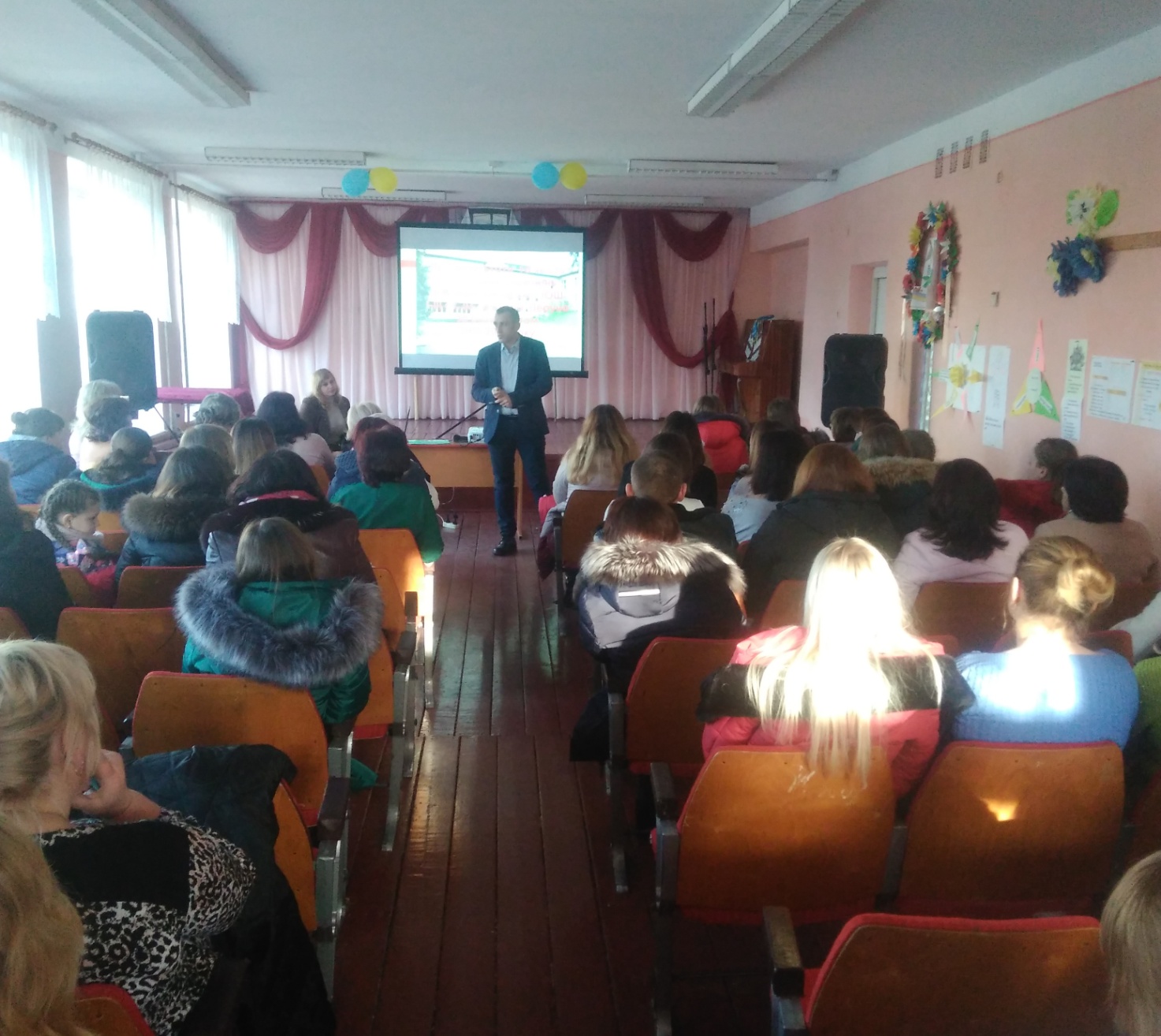 